Rýžovar Concept RE1010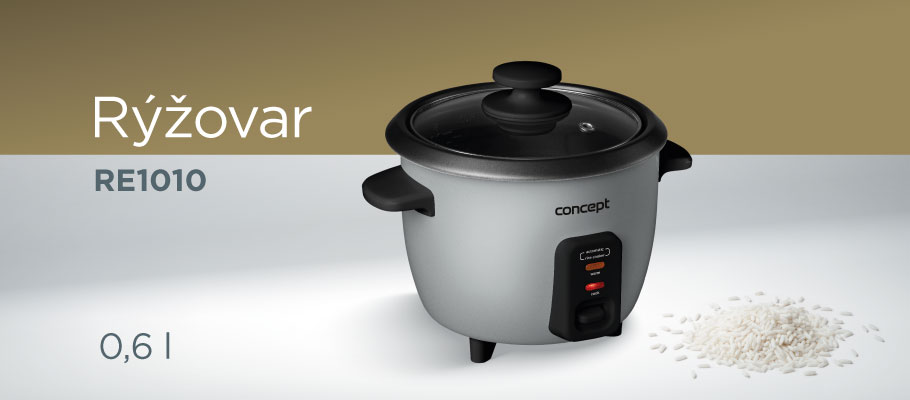 Rychlé vaření rýžeSnadné čištěníJednoduché ovládáníSpecialista na rýži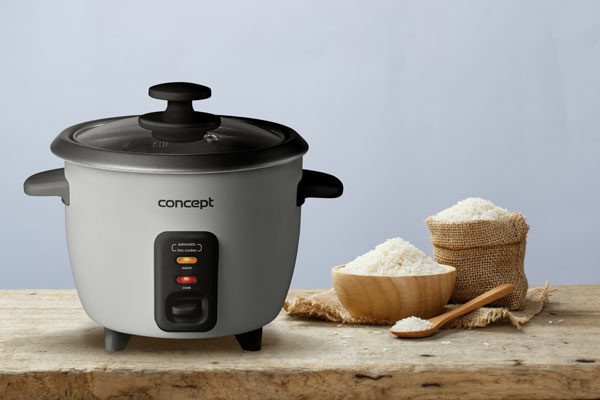 Plně automatický rýžovar RE1010 se postará o dokonalou přípravu jakéhokoliv typu rýže. S objemem nádoby 0,6 l nakrmíte i čtyřčlennou rodinu. Stačí odměřit správné množství rýže a vody, zapnout hrnec a je hotovo. Pro vaši lepší kontrolu je hrnec opatřen skleněnou poklicí s otvorem pro únik páry.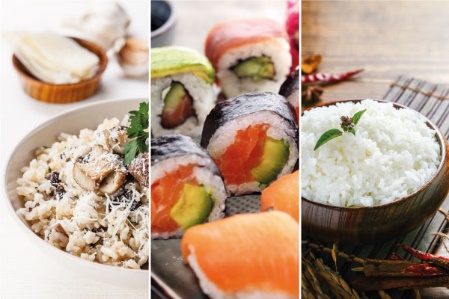 Rýže na míru vaší chutiSoučástí základní výbavy rýžovaru je i praktická odměrka, díky které dosáhnete správného dávkování. Obecně platí, že na 1 odměrku rýže připadá 1,5 odměrky vody. Výslednou chuť a vůni můžete vylepšit přidáním oblíbených bylinek a koření.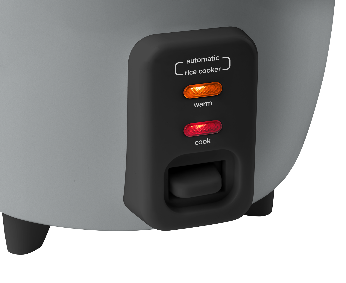 Funkce WARMPo dokončení vaření se hrnec automaticky přepne do zahřívacího režimu WARM. Rýži tak uchováte teplou po dobu až 8 h pro každého opozdilce nebo než se vám dovaří hlavní chod.Snadné čištění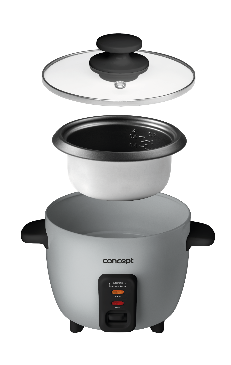 Díky nepřilnavému povrchu vnitřní nádoby se rýže během vaření nepřipaluje. Nádoba je vyjímatelná, takže i následné čištění hrnce je velice rychlé a jednoduché. Rýžovar je opatřen bezpečnostní pojistkou proti přehřátí a proti nechtěnému zapnutí bez vnitřní nádoby. Je vybaven protiskluzovými nožičkami, které zajistí perfektní stabilitu během práce a praktickými úchyty pro přenášení. Technické parametry:Snadné a rychlé vaření rýžeVyjímatelná vnitřní nádoba s nepřilnavým povrchem pro jednoduchou údržbuObjem nádoby: 0,6 lFunkce WARM udrží rýži teplou až 8 hPraktická skleněná poklice s otvorem pro únik páryBezpečnostní pojistka proti přehřátíPříkon: 350 WNapětí: 220 - 240 VPříslušenství:OdměrkaLžíce na rýži